Where: Commons Main Street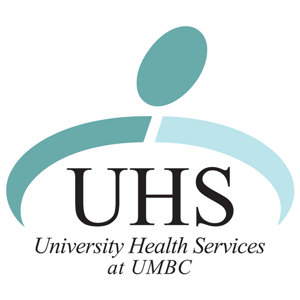 When: Thursday, December 1stTime: 11am - 2pm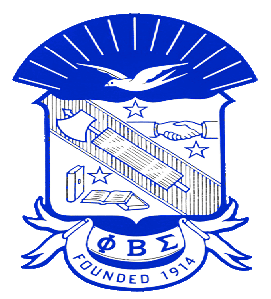 Free Walk-in Confidential HIV Testing at UHS 9am -4pm. No appointment necessary!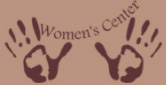 Tons of HIV/AIDS InformationFree Trojan CondomsFree Cupcakes, Candy canes and other treats